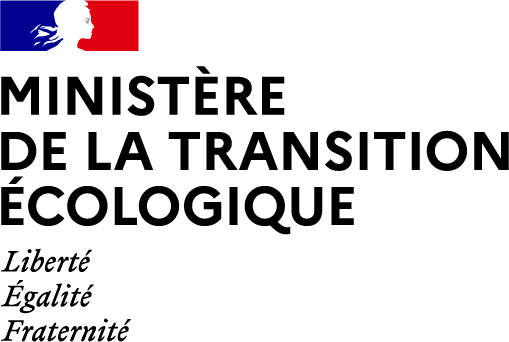 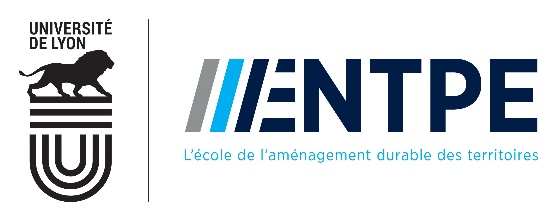 Fiche de poste-recrutement 2024Maître.sse de conférenceMdCEcole nationale des travaux publics de l’Etat(ENTPE)********************************Intitulé du poste : 	Maître / maîtresse de conférences « Action publique, institutions et citoyenneté » Discipline(s) : 	Science politique, SociologieSpécialité(s) :	Sociologie de l’action publiqueLaboratoire d’affectation :	Environnement Ville Société (EVS) UMR 5600 CNRSLocalisation : 	ENTPE, Vaulx-en-VelinContact(s) : 	A l’ENTPE : Luc Delattre, Directeur de la recherche et de la formation doctorale, luc.delattre@entpe.fr ; Tél. : 04 72 04 70 90 Antoine Le Blanc, Directeur de la formation initiale, antoine.leblanc@entpe.fr, ; Tél. : 04 72 04 71 05	A EVS : Etienne Cossart, Directeur de l’UMR EVS, etienne.cossart@univ-lyon3.frFabrice Bardet, directeur composante ENTPE du laboratoire EVS, bardet@entpe.fr********************************1-Contexte et enjeuxÉtablissement d’enseignement supérieur et de recherche constitué en établissement public à caractère scientifique, culturel et professionnel (EPSCP) sous tutelle du ministère de la transition écologique, l’École nationale des travaux publics de l’État (ENTPE) intervient, en formation et en recherche, sur l’ensemble des champs professionnels de l’aménagement et de la gestion des territoires urbanisés :Bâtiments et infrastructures ;Aménagement des territoires, politiques urbaines, et urbanisme ;Systèmes de transport et mobilités ;Sols, eau et hydrosystèmes anthropisés : maîtrise des impacts environnementaux et préservation des hydrosystèmes.Dans un contexte de plus en plus concurrentiel l’enjeu majeur pour l’ENTPE est aujourd’hui de positionner et de faire reconnaître l’école de façon plus affirmée encore au sein de la sphère académique comme du monde socio-économique, à l’échelle nationale comme au plan international. Dans cette perspective, l’ENTPE a établi un nouveau projet stratégique qui affirme la volonté de faire de l’école un établissement pilote et exemplaire sur les enjeux de transition écologique et solidaire. L’ENTPE forme aujourd’hui environ 700 élèves ingénieurs majoritairement recrutés post classes préparatoires aux grandes écoles. Elle propose aussi une offre de diplômes de masters et de mastères spécialisés et des programmes de formation continue professionnalisante. Elle a ouvert un parcours de Bachelor valant grade de licence en septembre 2023 avec une première année sous statut étudiant et les deux autres années sous-statut apprenti avec un effectif visé de 50 étudiantes et étudiants par année. L’ENTPE est intégrée à la dynamique de site Lyon Saint-Étienne et travaille étroitement avec les 3 autres écoles d’ingénieurs publiques du site : INSA Lyon, Ecole Centrale de Lyon et Mines Saint-Etienne.L’ENTPE est tutelle de 5 laboratoires de recherche dont 4 affiliés au CNRS et une unité mixte de l’Université Gustave Eiffel. Sur son site, l’ENTPE emploie et accueille 80 chercheurs et chercheuses dont 60 permanent.e.s. Une centaine de thèses y sont en préparation.Le pilotage de la formation est organisé au sein de la Direction de la Formation Initiale (DFI) qui s’appuie sur les compétences des personnels des laboratoires pour la mise en œuvre des formations proposées dans l’établissement. À l’occasion de l’ouverture en 2023 de la formation de bachelor « Transition écologiques et territoires », l’établissement s’est doté d’un statut d’enseignants-chercheurs propre lui permettant de recruter en CDI et de proposer une carrière évolutive adaptée à la progression des agents concernés.Dans ce contexte, l’ENTPE recherche un·e maître / maîtresse de conférences, pour assurer une mission de recherche à 50% de son temps au sein du laboratoire EVS et d’enseignement (50% de son temps) dans les formations proposées par l’ENTPE.Description des thématiques du laboratoireLe laboratoire Environnement Ville Société (EVS) analyse dans une démarche d’interdisciplinarité les dynamiques de changement entre environnement, ville et société. Les processus majeurs auxquels EVS porte une attention particulière, et sur lesquels il s’est forgé une expertise reconnue sont prioritairement l’anthropisation des milieux, l’urbanisation et la fabrique urbaine, l’adaptation aux changements environnementaux, la circulation des données, des groupes humains ou des matières.EVS adopte une posture réflexive sur la place des sciences et des techniques dans la société contemporaine, ainsi que sur l’exercice de la pluralité scientifique en son sein, grâce à un large spectre disciplinaire couvrant principalement la géographie, l'urbanisme, la sociologie, les sciences de l’ingénieur ou l’architecture.EVS, présent sur plusieurs campus de Lyon et Saint-Etienne, est structuré en « ateliers » thématiques, épaulés par trois plateformes transversales qui aident à l’observation et à la modélisation des changements. La composante de l’ENTPE, composée de neuf chercheurs·ses, autant de doctorant·e·s, une documentaliste et une gestionnaire, participe à l’ensemble de ses dynamiques.2-Missions PositionLe·a maître / maîtresse de conférences (MCF) sera affecté·e au laboratoire EVS. Son activité de recherche s’inscrit dans le cadre du programme scientifique de cette unité. Son activité d’enseignement entre dans le cadre de l’engagement collectif et contractualisé que son laboratoire et la DFI définissent chaque année. L’ensemble de son activité est placé sous la responsabilité du directeur ou de la directrice de son unité de recherche à l’ENTPE.Activité de formationLa personne recrutée a vocation à intervenir dans l’ensemble des formations dispensées par l’ENTPE, en particulier et de façon prioritaire dans la formation post-bac Bachelor «Transition Écologique et Territoires» dont la première promotion est entrée en septembre 2023 (niveaux L1à L3), mais aussi dans la formation initiale d’ingénieur de l’ENTPE, dans les masters auxquels l’établissement et associé et dans la formation continue qu’elle met en œuvre. La personne recrutée sera directement associée à la conception, au montage et à la mise en œuvre de l’offre de formation en Bachelor et aura une activité importante d’ingénierie pédagogique.Au-delà de cette mission première d’ingénierie pédagogique, le ou la MCF aura une mission d'enseignement qui consistera à la participation aux différentes formations délivrées par l’ENTPE, ainsi qu’au pilotage et à la gestion des enseignements (cours, travaux dirigés et pratiques, encadrements de projets et de stages) ainsi qu’au tutorat académique d’étudiants, en particulier d’alternants, en relation directe avec le maître d’apprentissage en entreprise.Le ou la MCF doit pouvoir délivrer ses enseignements en petits groupes ou en amphithéâtres, ainsi qu’à distance (ou sous format hybride).Les domaines de formation visés sont les suivants :Action publique territorialeÉchelles de gouvernement, du local à l’EuropeInstitutions contemporaines et citoyennetéIntroduction au droit public et administratifInégalités et transformations socialesIntroduction aux sciences sociales et sensibilisation à la rechercheMéthodologies de diagnostics de territoireRecherche La personne recrutée devra déployer une activité de production de recherche dans les thématiques des enseignements sur lesquels elle est recrutée.Le ou la chercheur/euse recruté(e) développera ses travaux en valorisant au sein du laboratoire les liens avec les travaux effectués par ailleurs. Compte-tenu des thèmes de recherche que le laboratoire souhaite renforcer, les objets et thèmes de recherche de la personne recrutée devront s’inscrire dans le champ de l’Action publique, des institutions et de la citoyenneté, en lien avec les préoccupations du MTE et de l'ENTPE.La candidature se rattachera de façon explicite au programme scientifique d’EVS. Dans ce cadre, le projet proposé devra s’inscrire dans un ou plusieurs des ateliers de l'UMR (voir : http://umr5600.ish-lyon.cnrs.fr/). Le projet présenté offrira ainsi la possibilité d’interagir avec d’autres chercheurs de la composante RIVES et/ou d’autres composantes de l’UMR EVS. Ses travaux contribueront au développement et au renforcement de partenariats institutionnels et socio-économiques, de collaborations internationales et nationales. Le projet scientifique pourra avoir des retombées en termes de politiques publiques et de pratiques professionnelles.En termes plus généraux, il est attendu de la personne recrutée comme enseignant.e chercheur.e d’avoir une activité de production, d’encadrement et de valorisation de la recherche. Elle devra notamment veiller à publier ses travaux dans les revues internationales à comité de lecture répondant aux standards de sa discipline. Il est attendu également une activité de communication des travaux auprès des pairs, mais aussi vers la société. Elle contribuera également au montage de projets de recherche dans les domaines liés à ses activités de recherche et pourra être amenée à effectuer des tâches d’appui aux politiques publiques et d’expertise auprès des tutelles. Elle s’impliquera dans l’encadrement et la formation des jeunes chercheurs (doctorants, post-doctorants), participera au collectif scientifique de son laboratoire et s’engagera dans les réflexions sur les orientations et le fonctionnement du laboratoire ainsi que de l’ENTPE.3-Profil attenduLe·a candidat·e doit être titulaire d'un doctorat en science politique ou en sociologie ou pouvoir justifier d’un niveau équivalent en particulier pour les candidatures étrangères (publications, participation à des projets, enseignement) ; Le·a candidat·e doit justifier de son intérêt, de dispositions et d’une expérience solide et variée en matière d’enseignement et d’accompagnement pédagogique des étudiants (niveau bac, L1, L2 en particulier) ; il/elle devra pouvoir couvrir un spectre assez large parmi les enseignements évoqués plus haut ;Iel devra justifier de publications scientifiques dans des revues internationales et/ou en conférences internationales ;Iel devra avoir une bonne connaissance sociologique du monde de l’action publique et une vision des besoins de compétences dans ce champ, à partir de travaux personnels couvrant différents domaines d’intervention et différents contextes nationaux ;Iel devra maîtriser l'anglais écrit et parlé.Les éléments suivants seront également appréciés par le Comité d'audition :Disposer d'une expérience internationale ou d’une capacité à mobiliser un réseau international ; la pratique d’une autre langue étrangère ;Disposer d'une expérience de recherche à l'issue de la thèse ;Avoir une bonne connaissance de son champ scientifique, des enjeux, acteurs et réseaux associés, que ce soit dans sa discipline et dans les disciplines voisines ;Avoir une expérience avérée dans le montage et la conduite de projets de recherche collaborative, de transfert/valorisation ou plus largement de partenariats ; Faire la preuve de capacité de travail en équipe et de collaboration pluridisciplinaire.4-Modalités de candidatureSi vous êtes intéressé(e), il convient d’adresser par courrier E-mail votre intention de candidature à l’adresse recrutement-enseignants-chercheurs2024@entpe.fr en indiquant votre nom, prénom, adresse de messagerie et recrutement visé.En retour, vous recevrez un message vous informant de la procédure de candidature : cette procédure est dématérialisée via le site https://recrutement.entpe.fr. La procédure de candidature prévoit la constitution d’un dossier de candidature Recherche et Formation. Afin de préparer leurs dossiers et définir leurs projets de recherche et de formation, et jusqu’à la clôture des inscriptions et dépôts de dossiers de candidature, les candidates et candidats sont fortement incités à prendre contact avec les responsables des unités qui recrutent (cf. les coordonnées sur chaque fiche de poste).